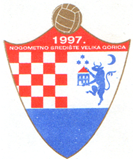 HRVATSKI  NOGOMETNI  SAVEZNOGOMETNI  SAVEZ  ZAGREBAČKE  ŽUPANIJENogometni  savez  Velika  GoricaLiga veteranatel. 01/6265-237,  tel, fax: 01/6265-236e-mail: tajnik@nsvg.hrGLASILO VG VETERANA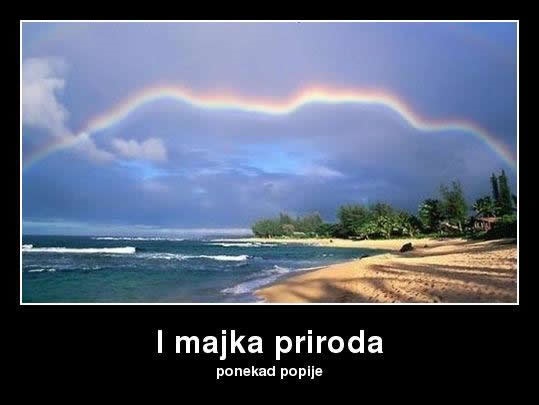 Sadržaj :                    	-	Disciplinska kazna-	Uvod		-	Rezultati 6. kola i tablica- 	Raspored za jesen 2019.-	Podaci voditeljaIzdaje: NOGOMETNI SAVEZ VELIKA GORICA              GAJEVA 25, 10410 VELIKA GORICAIBAN:	HR6723600001101401378, ZABA            	HR7423400091110806134, PBZOIB:	12001227058Obradio: Zlatko PetracŠTO TE VEČERAS NEMA!NAPOMENA: Veterani Bune sve svoje domaće utakmice igraju 18,00 sati, na znanje i ravnanje svima.Još jedna epizoda našeg velikonogometnog veteranskog loptanja je iza nas. Preživjeli smo i petak i ponedjeljak, sa različitim posljedicama. Ima nas zadovoljnih ima nas nezadovoljnih. Ne volimo kad nas ima nezadovoljnih, ali ………… Imali smo jednu „pritužbu“ od momčadi da kao nije bilo dobro „treće“ poluvrijeme. Meni je žal kaj to poluvreme nije bilo dobro jer po mojem razumijevanju i shvaćanju veteranskog nogoloptanja, to bi trebao biti veliki cilj i smisao svega ovoga, ali na to ja ne mogu utjecati. Kako si ekipe koje se taj dan susreću slože, tako im i je. Možda neki samo odrađuju cijelu priču, možda imaju unutarnjih problema, možda ih muči problem makakija u Japanu, neznam. Ali što se tiče događanja na terenu su stvari idu svojim tokom. Neki dobivaju, neki gube, neki se ljute, neki srdiju, neki su i sretni. Svašta tu ima. Nekoliko zanimljivih tekmi odrađeno ovo kolo koje su pokazale da ima krvi i života u nama veteranima, da nas datum proizvodnje nikako ne može pokolebati u nastojanjima da sa tekme u petak dolazimo u subotu doma dok je to sa ovima iz ponedjeljka malo teže. Jer utorak velika većina ide na posel, a neki i delat. I kao što je to veliki šansonjer Toma Zdravković pjevao: Što te večeras nema, nekima to govore drage ženice, neki govore praznim gajbama žuje, svako ima svoj problemčić koji treba nekako riješiti. I dok Tomu više ne možemo uživo vidjeti, ali ga možemo čuti na raznorazne načine, pogledajmo kako je to bilo ovog vrućeg i napetog vikenda:Šljakeri se nisu dali iznenaditi Baničima koji su probali sve što je u njihovoj moći i nemoći da im zagorčaju tekmu. Ali Dejvijeve trupe su se pregrupirale, zauzele svoj stav i gard i bodeki odeju u metropolu. Ipak previše neuroze u redovima Šljakera, bespotrebno, gubljenje snage na priču o generalu Borojevići i o tome da li je ili je nije, slično samo im škodi. I šteti. Štemeri su lijepo počeli, poveli, dok se Parikožarske snage još nisu skroz zvrpile i došle k sebi. Kad je celo selo došlo na Grabu i to Novu, onda je priča pomalo išla na mlin domaćina. Velika ledina, više iskustva, malo sreće, i problemi. U „trećem“ poluvremenu. Nemreš ti donesti koliko oni, Štemeri, fala Bogu, moreju popiti.Stari derbi koji je i ovog puta pružio i pokazao svu ljepotu i draž veteranskog nogoloptanja. Brojčano inferiorni Gosponi održali su lekciju  Djevicama iz pristupa utakmici  gdje su samo  puka sreća i Tiklec omogućili Djevicama da odnesu bodeke z ovoga vrućega terena. Za treće poluvreme Gosponi su se izuzetno kvalitetno pripremili i tu nema nikakve zameri, samo reči fale. I Beli se smiril i svečano obečal da neće više griješiti dušu na suce. A ni manje.Brežani su u teškom nizu, neznaju kak to zgleda kad zgubiš. Dereju i pereju sve kaj im se najde na putu. Istinabog minimalno, ali takve su najslajše. Vatropirci su sve probali, ali Žaja je u četrte mladosti, nemreš mu nikaj kak ni žaba lešnaku.Štel to negdo priznati ili ne, ali derbi. Zasluženo derbi. Glediju Kanarinci kak se Ukleti skuplaju, meriju je od dole do gore, kak to rešiti. Žabac nekaj nije bil dobre volje i to se odmah osetilo na terenu. Po negve strane se baš i nisu loptali. Lekenički Capablanca ovaj put ipak nije imao sreće jer Kanarinci lete, Kanarinci su u naletu, Kanarinci gaziju, Vladek i Toni nemaju dosta pieve………. Ipak sve u svemu dobra tekma, dobro druženje i preživjeli smo još jedan dan u predgrađu Metropole. Z bregom.Bojsi se nisu dali iznenaditi Kanalcima koji imaj uunutarnjih poteškoća koje uspijevaju prevladati upornošću jednog mrava u borbi sa deset puta težim listom koji nosi. Nadamo se da će ih skroz uspješno prevladati. Đoni i Vezmar nisu dali Kanalcima priliku da dođi u priliku nego, dapače, stavili ih u maksimalnu nepriliku.Još je derbi. Zasluženo. Dokovi spremni, Frajeri spremni. Jedni očeju, drugi bi šteli. I tak je i počelo. Dokovi očeju i moreju, mečeju Mimu na muek Sizifove, dok Frajeri nikak ne uspijevaju prema naprvo nekaj više napraviti. Jer neboderi su na sredine. Ak prejdeš nebobere, Skubi je tu. A onda dalje nema. Frajeri su se i frajerski ponesli prema frižideru z mrzlum pijačum, rešili su ga kak i beba zvečarku. Za jedan pondelek izuzetno kvalitetno druženje i časkanje uz čašicu razgovora o ljepotama branja krampera vu Belice. I kak oni, Frajeri, vele: ništa, čekamo petek i Mudrijaše da ih natamburamo i zgazimo. Ako to isto nebuju oni nama napravili. Zgazili i natamburali. To bi mogel biti kvalitetni dvoboj, možda i troboj.Mudrijaši su dali Makuncima mrvu prilike za priliku početkom drugoga polčasa. Makunci iliti Lisjaki to nisu znali, bolje reći, mogli, iskoristiti. Gazda Makunske obrane, dečko izuzetno rijetko lijepe kose, do onda je sve Mudrijaše loval kak ribice vu mrežu, i zaleđa i elegantnoga nogometnoga postavljanja, kak bi trenerski mudraci rekli: čitajući igru, frcali su od njega kak blato z kotača. Onda je Mr. Blacksmith naredio, u pravom smislu te riječi,  totalnu ofanzivu, ofanzivu prema koje je je 6. ofanziva iz WWII bila mala beba. Primjenio je taktiku svi meni, ja nikome i raspucali se, rastrčali,  nemreju to Makunci sve poloviti, čak niti šef obrane, stanoviti Boris, ali su zato posle tekme vrlo kvalitetno vlovili svaki svoju žuju, neki i dve, vratine do miloga booga,  i taj problemček na zadovoljavajući i elegantni način riješili.TABLICA NAKON 6. kolaParovi 7. kolaNOGOMETNI SAVEZ VELIKA GORICALIGA VETERANARASPORED  IGRANJA VETERANA JESEN 2019.POJAŠNJENJA ***  1. Kolo KLAS-BUNA: na igralištu Bune je završnica kampa NS VG po programu Instruktora nogometa  6. Kolo MLADOST-KURILOVEC: Mladost 19.09. igra 1. utakmicu županijskog prvenstva  8. Kolo: MLADOST-LEKENIK: Mladost je na Državnom prvenstvu veterana  9. Kolo: GORICA-MLADOST: Mladost 11.10. igra 2. utakmicu županijskog prvenstva  13. Kolo LOMNICA-BAN JELAČIĆ i KURILOVEC-LUKAVEC: u petak su Svi sveti15. Kolo KURILOVEC-BAN JELAČIĆ:  sa željom da ranije završimo dok još „ima“ koliko-toliko dana i da ne gubimo još jedan tjedan.Za sve utakmice moguć je dogovor voditelja momčadi kad bi utakmicu odigrali, pogotovo na kraju prvenstva kad su dani puno kraći.Kod dogovora o odgodi utakmice treba Povjereniku odmah javiti dan, mjesto i vrijeme igranja. Ako odgodite utakmicu, a niste dogovorili kada će se igrati, Povjerenik odlučuje o vremenu igranja utakmice.  Ako bi postojala želja i dogovor voditelja za prebacivanjem na proljeće, odgođene utakmice MORAJU se  odigrati PRIJE nastavka proljetnog dijela.Velika Gorica, 17.09.2019. god.                       Broj: V-7 2019/20.BAN JELAČIĆGORICA1-3MRACLINLUKAVEC5-1DINAMO BUNA0-2HRUŠEVECVATROGASAC1-0KLASLEKENIK5-1VG BOYSGRADIĆI7-1MLADOSTKURILOVEC6-2MLAKALOMNICA4-16. KOLO13. 09. I 16.09.17,30 satiRezultatPONBAN JELAČIĆGORICA1-3PETMRACLINLUKAVEC5-1PETDINAMOBUNA0-2PETHRUŠEVECVATROGASAC1-0PON,16.09KLASLEKENIK5-1PON,16.09VG BOYSGRADIĆI7-1PON,16.09MLADOSTKURILOVEC6-2PON,16.09MLAKALOMNICA4-1MjMomčadUtakPobNerPorGolovi+/-Bodovi1.MLADOST660028-721182.KLAS660024-420183.GORICA651021-516164.MLAKA641117-215135.BUNA64029-45126.HRUŠEVEC64029-10-1127.VG BOYS632118-711118.MRACLIN630318-13599.LEKENIK622214-15-1810.DINAMO62139-81711.KURILOVEC621310-12-2712.BAN JELAČIĆ611414-20-6413.VATROGASAC611410-20-10414.LOMNICA60067-25-18015.GRADIĆI60065-31-26016.LUKAVEC60064-34-300217-2177. KOLO20.09. i 23.09.17,30 satiPETVATROGASACBAN JELAČIĆPET,18,00 satiBUNAHRUŠEVECPETLUKAVECDINAMOPETLOMNICAMRACLINPETKURILOVECMLAKAPON,03.09GRADIĆIMLADOSTPON,23.09LEKENIKVG BOYSPON,18,00 satiGORICAKLASBrojMomčadBrojMomčad1MRACLIN9GRADIĆI2DINAMO10LEKENIK3HRUŠEVEC11GORICA4VATROGASAC12KLAS5BUNA13VG BOYS6LUKAVEC14MLADOST7LOMNICA15MLAKA8KURILOVEC16BAN JELAČIĆ1. KOLO23.08. PETAK18,00 satiPETMRACLINBAN JELAČIĆPETDINAMOMLAKAPETHRUŠEVECMLADOSTPETVATROGASACVG BOYSPET***KLASBUNAPETLUKAVECGORICAPETLOMNICALEKENIKPETKURILOVECGRADIĆI2. KOLO26.08.  PON18,00 satiPONBAN JELAČIĆGRADIĆIPONLEKENIKKURILOVECPONGORICALOMNICAPONKLASLUKAVECPONVG BOYSBUNAPONMLADOSTVATROGASACPONMLAKAHRUŠEVECPONMRACLINDINAMO3. KOLO30.08. PETAK18,00 satiPETDINAMOBAN JELAČIĆPETHRUŠEVECMRACLINPETVATROGASACMLAKAPETBUNAMLADOSTPETLUKAVECVG BOYSPETLOMNICAKLASPETKURILOVECGORICAPETGRADIĆILEKENIK4. KOLO02.09. PON18,00 satiPONBAN JELAČIĆLEKENIKPONGORICAGRADIĆIPONKLASKURILOVECPONVG BOYSLOMNICAPONMLADOSTLUKAVECPONMLAKABUNAPONMRACLINVATROGASACPONDINAMOHRUŠEVEC5. KOLO06.09. i 09.09.18,00 satiPETHRUŠEVECBAN JELAČIĆPETVATROGASACDINAMOPETBUNAMRACLINPETLUKAVECMLAKAPETLOMNICAMLADOSTPETKURILOVECVG BOYSPON,09.09GRADIĆIKLASPON,09.09LEKENIKGORICA6. KOLO13. 09. I 16.09.17,30 satiPONBAN JELAČIĆGORICAPETMRACLINLUKAVECPETDINAMOBUNAPETHRUŠEVECVATROGASACPON,16.09KLASLEKENIKPON,16.09VG BOYSGRADIĆIPON,16.09MLADOSTKURILOVECPON,16.09MLAKALOMNICA7. KOLO20.09. i 23.09.17,30 satiPETVATROGASACBAN JELAČIĆPET,18,00 satiBUNAHRUŠEVECPETLUKAVECDINAMOPETLOMNICAMRACLINPETKURILOVECMLAKAPON,03.09GRADIĆIMLADOSTPON,23.09LEKENIKVG BOYSPON,18,00 satiGORICAKLAS8. KOLO27.09. i 30.09.17,30 satiPETBAN JELAČIĆKLASPETMRACLINKURILOVECPETDINAMOLOMNICAPETHRUŠEVECLUKAVECPETVATROGASACBUNAPON,30.09VG BOYSGORICAPON,30.09MLADOSTLEKENIK**PON,30.09MLAKAGRADIČI9. KOLO04.10. i 07.10.17,00 satiPET, 18,00 satiBUNABAN JELAČIĆPETLUKAVECVATROGASACPETLOMNICAHRUŠEVECPETKURILOVECDINAMOPON,07.10GRADIĆIMRACLINPON,07.10LEKENIKMLAKAPON, 18,00 satiGORICAMLADOST**PON,07.10KLASVG BOYS10. KOLO11.10. i 14.10.17,00 satiPETBAN JELAČIĆVG BOYSPETMRACLINLEKENIKPETDINAMOGRADIĆIPETHRUŠEVECKURILOVECPETVATROGASACLOMNICAPET, 18,00 satiBUNALUKAVECPON,14.10MLADOSTKLASPON,14.10MLAKAGORICA11. KOLO 18.10. i 21.10.17,00 satiPETLUKAVECBAN JELAČIĆPETLOMNICABUNAPETKURILOVECVATROGASACPON,21.10.GRADIĆIHRUŠEVECPON,21.10.LEKENIKDINAMOPON,18 satiGORICAMRACLINPON,21.10.KLASMLAKAPON,21.10.VG BOYSMLADOST12. KOLO25.10. i 28.10.16,30PETBAN JELAČIĆMLADOSTPETMRACLINKLASPETDINAMOGORICAPETHRUŠEVECLEKENIKPETVATROGASACGRADIĆIPET,18,00 satiBUNAKURILOVECPETLUKAVECLOMNICAPON,28.10MLAKAVG BOYS13. KOLO04.11. 16,00PON**LOMNICABAN JELAČIĆ01.11. SVI SVETIPON**KURILOVECLUKAVEC01.11. SVI SVETIPONGRADIĆIBUNAPONLEKENIKVATROGASACPON, 18,00 satiGORICAHRUŠEVECPONKLASDINAMOPONVG BOYSMRACLINPONMLADOSTMLAKA14. KOLO08.11. 16,00PETBAN JELAČIĆMLAKAPETMRACLINMLADOSTPETDINAMOVG BOYSPETHRUŠEVECKLASPETVATROGASACGORICAPET, 18,00 satiBUNALEKENIKPETLUKAVECGRADIĆIPETLOMNICAKURILOVEC15. KOLO11.11.16,00PON **KURILOVECBAN JELAČIĆPONGRADIĆILOMNICAPONLEKENIKLUKAVECPON, 18,00 satiGORICABUNAPONKLASVATROGASACPONVG BOYSHRUŠEVECPONMLADOSTDINAMOPONMLAKAMRACLIN